Kategoria „przedszkola”: I miejsce – Jakub Narkiewicz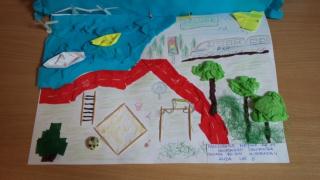 II miejsce – Szymon Rejmer III miejsce – Jan Mania Wyróżnienia: Magdalena Gdaniec Beata Gontarczyk Kategoria „szkoły podstawowe”: I miejsce – Zuzanna Bobińska II miejsce – Olivia Ciselska III miejsce – Marta Dąbrowska Wyróżnienia: Emilia Bobrowska Antonina Golubska Łukasz Janiak Laureaci konkursu fotograficznego „Inwestycja, która odmieniła twoją okolicę”Kategoria „gimnazjum”:I miejsce – Malwina Stawicka 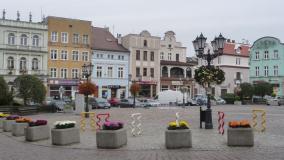 II miejsce – Zuzanna Kobiela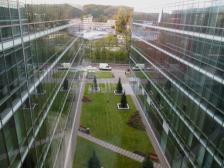 (jury nie przyznało trzeciej nagrody)Kategoria - szkoły ponadgimnazjalne: I miejsce – Magdalena Molenda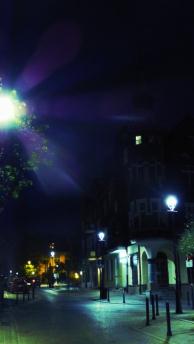 II miejsce – Ewelina Synak 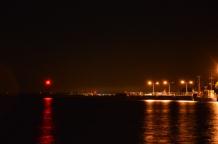 III miejsce – Paweł Kobiela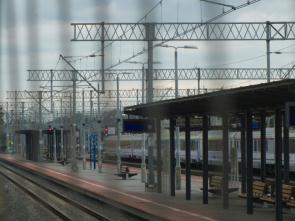 